 Видякин Виталий АлександровичАКТЕР,МОДЕЛЬ,БЛОГГЕРВозраст: 25 летГод и дата рождения: 12.03.1994Место рождения: НОВОСИБИРСКМесто проживания: г. МоскваРост:175 см. Обхват груди:95
Обхват талии:79Обхват бедер:89Размер одежды: s,mРазмер обуви:42Цвет волос: черныеЦвет глаз: кариеТип внешности: европейскийКонтакты: т. 8 (968) 808 19 97, info.oscarnash@gmail.comОБРАЗОВАНИЕ: Высшие актерские курсы «Амедиа» 2020г.Среднеспециальное / медицинскоеРАБОТЫ НА ТВ:Участник развлекательного шоу «Agent show» с Анастасией ИвлеевойКанал ПятницаЮтуб канал «Анастасии Ивлеевой»РЕКЛАМА:На платформе ютуба:Martini, DonnieInstagram:Logic, амбасадорство BMW group автомобили  mini, old spiceДОПОЛНИТЕЛЬНЫЕ НАВЫКИ:Виды спорта: bmx, плавание, горные лыжиПрава:имеются стаж 7 летЗагран паспорт, визы, срок действияШенген до 14.11.20Ccылки:Визитка: https://youtu.be/DHHYvx2jUJAСоцсети: https://www.instagram.com/parapatronov/?igshid=muruv5camhs3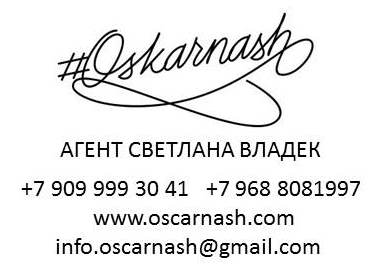 